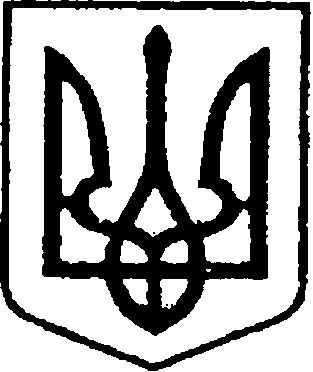 Ніжинська міська радаVІІ скликанняПротокол № 40засідання постійної комісії міської ради з питань соціального захисту населення, освіти, охорони здоров’я, культури, сім’ї та молоді, фізичної культури і спорту                                           		          		09.01.2018р.             						                  малий зал виконкомуГоловуючий: Король В. С.Члени комісії: Білоусенко М.В.; Радченко Н.І.; Смалій К. М.Відсутні члени комісії: Ігнатюк О. Б.; Рябуха В.Г.; Смаль І. В.Присутні: Глушко П.В. – начальник відділу з питань фізичної культури та спорту Ніжинської міської ради;Журко Л. – журналіст «Нежатин»;Зінченко В.П. – директор КДЮСШ;Кісельова Т.С. – директор ЦСРДІ;Коваль В.М. – заступник директора МЦ «Спорт для всіх»;Марченко Т.Г. – журналіст газети «Вісті»;Півень С.М. -  директор МЦ «Спорт для всіх»;Потапенко А.В. – помічник депутата Галати Ю.В.;Сокол Н.В. – журналіст міської газети «Вісті»;Шкляр Т.М. – головний спеціаліст відділу інформаційно-аналітичної роботи та комунікацій з громадськістю виконавчого комітету Ніжинської міської ради;Якуба Н.В. – головний спеціаліст відділу з питань організації діяльності міської ради та іі виконавчого комітету. Формування порядку денногоКороль В. С.:Ознайомив присутніх з проектом порядку денного та пропозиціями               до порядку денного засідання постійної комісії міської ради з питань соціального захисту населення, освіти, охорони здоров’я, культури, сім’ї       та молоді, фізичної культури і спорту.Порядок деннийПро розгляд проекту майданчика для пляжного волейболу у закритому приміщенні;Про внесення змін до Положення про Центр соціальної реабілітації дітей-інвалідів Ніжинської міської ради Чернігівської області шляхом затвердження Положення про Центр комплексної реабілітації для дітей з інвалідністю «Віра» Ніжинської міської ради Чернігівської області     у новій редакції;Про затвердження штатного розкладу комунального закладу «Міський центр фізичного здоров’я «Спорт для всіх» Ніжинської міської ради Чернігівської області» в новій редакції.РІЗНЕІнформація щодо встановлення спортивних майданчиків                        по мікрорайонах міста.Про можливість відновлення об’єкта культурної спадщини місцевого значення «Церква Іоанна Предтечі та торгові ряди» (пам’ятка культури, згідно Наказу Мінкультури від 21.12.2012 №1566, №10025-Чр.)              в приміщенні міського Будинку культури.Про розгляд доручення Ніжинської міської ради №021-24/2301        щодо можливості забезпечення в м. Ніжині пільгового проїзду студентів.Про розгляд питання щодо порушення клопотання про присвоєння звання Почесного громадянина міста депутату міської ради VII скликання Мамедову В.Х.Король В. С. Поставив на голосування порядок денний з пропозиціями.ВИРІШИЛИ:Підтримати і затвердити порядок денний з пропозиціями.ГОЛОСУВАЛИ: «за» - 4, «проти» - 0, «утрималися» - 0.Розгляд питань порядку денного:Про розгляд проекту майданчика для пляжного волейболу               у закритому приміщенні.СЛУХАЛИ:Глушко П.В.Ознайомив присутніх з проектом майданчика для пляжного волейболу            у закритому приміщенні. (матеріали додаються). Зазначив, що даний майданчик планується побудувати з метою популяризації та розвитку пляжного волейболу в місті.ВИСТУПИЛИ:Зінченко В.П.Наголосив на необхідності вирішення нагальних питань КДЮСШ: встановлення огорожі; можливості підключення до центральної каналізації; заміні вікон; введення штатної одиниці, прибиральниці.ВИРІШИЛИ:Рекомендувати міському голові дати доручення начальнику управління освіти (Крапив’янському С.М.):Вивчити питання можливості надання дозволу на проведення тренувань з класичного волейболу в приміщенні актового залу         ЗОШ №3;Розглянути питання виділення коштів з кошторису управління освіти  на проведення робіт по реконструкції залу КДЮСШ (близько                50 тис.грн.);Доповісти про вирішення вищезазначених питань на наступному засіданні постійної комісії міської ради з питань соціального захисту населення, освіти, охорони здоров’я, культури, сім’ї та молоді, фізичної культури і спорту.Рекомендувати міському голові дати доручення головному лікарю Ніжинської ЦМЛ ім. М. Галицького (Костирку О.М.): розглянути питання можливості забезпечення освітніх спортивних закладів міста спортивним лікарем.Підтримати вищезазначений  Проект з урахуванням пропозицій комісії.ГОЛОСУВАЛИ: «за» – 4, «проти» – 0, «утрималися» – 0.Про внесення змін до Положення про Центр соціальної реабілітації дітей-інвалідів Ніжинської міської ради Чернігівської області шляхом затвердження Положення про Центр комплексної реабілітації для дітей з інвалідністю «Віра» Ніжинської міської ради Чернігівської області у новій редакції. СЛУХАЛИ:Кісельова Т.С.Ознайомила присутніх зі змістом проекту рішення. Зазначила,                       що вищезазначений проект рішення приймається з метою приведення установчого документу Центру соціальної реабілітації дітей-інвалідів Ніжинської міської ради Чернігівської області у відповідність із вимогами чинного законодавства України.ВИРІШИЛИ:	Підтримати проект рішення та рекомендувати до розгляду на сесії.ГОЛОСУВАЛИ: «за» – 4, «проти» – 0, «утрималися» – 0.Про затвердження штатного розкладу комунального закладу «Міський центр фізичного здоров’я «Спорт для всіх» Ніжинської міської ради Чернігівської області» в новій редакції.СЛУХАЛИ:Півень С.М.Ознайомив присутніх зі змістом проекту рішення. Доповів, що даний проект рішення приймається у зв’язку з виробничою необхідністю збільшення спортивних об’єктів для обслуговування та на виконання рішення апеляційного суду Чернігівської області (про поновлення на роботі завідуючого господарства). ВИРІШИЛИ:Підтримати проект рішення з запропонованим штатним розкладом комунального закладу «Міський центр фізичного здоров’я «Спорт для всіх» крім посади «завідувача господарством». Затвердження даної посади винести на розгляд сесії окремо.ГОЛОСУВАЛИ: «за» – 4, «проти» – 0, «утрималися» – 0.РІЗНЕІнформація щодо встановлення спортивних майданчиків                по мікрорайонах міста.СЛУХАЛИ:Коваль В.М.Доповів про технічний стан спортивних майданчиків по мікрорайонах міста (матеріали додаються).Білоусенко М.В.Щодо можливості встановлення спортивного майданчикам                      в мікрорайоні Мигалівка.ВИРІШИЛИ:Інформацію прийняти до відома.ГОЛОСУВАЛИ: «за» – 4, «проти» – 0, «утрималися» – 0.Про можливість відновлення об’єкта культурної спадщини місцевого значення «Церква Іоанна Предтечі та торгові ряди» (пам’ятка культури, згідно Наказу Мінкультури від 21.12.2012 №1566, №10025-Чр.) в приміщенні міського Будинку культури.Король В.С.Зауважив, що комісія не заперечує проти відновлення церкви «Церква Іоанна Предтечі та торгові ряди» (пам’ятка культури, згідно Наказу Мінкультури    від 21.12.2012 №1566, №10025-Чр.), але на даний час немає приміщення для перенесення Будинку культури, таким чином дане питання потребує детального вивчення.ВИРІШИЛИ:Постійна комісія міської ради з питань соціального захисту населення, освіти, охорони здоров’я, культури, сім’ї та молоді, фізичної культури            і спорту рекомендує постійній комісії міської ради з питань  земельних відносин, будівництва, архітектури, інвестиційного розвитку міста та децентралізації розглянути питання можливості визначення земельної ділянки під будівництво міського Будинку культури.Постійна комісія міської ради з питань соціального захисту населення, освіти, охорони здоров’я, культури, сім’ї та молоді, фізичної культури і спорту рекомендує постійній комісії міської ради з питань соціально-економічного розвитку міста, підприємницької діяльності, дерегуляції, фінансів та бюджету розглянути питання можливості виділення коштів для будівництва міського Будинку культури.ВИРІШИЛИ:Інформацію прийняти до відома з урахуванням пропозицій комісії.ГОЛОСУВАЛИ: «за» – 4, «проти» – 0, «утрималися» – 0.Про розгляд доручення Ніжинської міської ради №021-24/2301 щодо можливості забезпечення в м. Ніжині пільгового проїзду студентів.Король В.С.Ознайомив присутніх з дорученням.ВИРІШИЛИ:Рекомендувати міському голові дати доручення заступнику міського голови   з питань діяльності виконавчих органів ради (Алєксєєнку І.В.) та відділу транспорту та зв’язку Управління ЖКГ та Б (Карпенку В.М.) вивчити питання можливості забезпечення в м.Ніжині пільгового проїзду студентів, надати пропозиції та доповісти на наступному засіданні комісії. ГОЛОСУВАЛИ: «за» – 4, «проти» – 0, «утрималися» – 0.Про розгляд питання щодо порушення клопотання про присвоєння звання Почесного громадянина міста депутату міської ради VII скликання Мамедову В.Х.ВИРІШИЛИ:Постійна комісія міської ради з питань соціального захисту населення, освіти, охорони здоров’я, культури, сім’ї та молоді, фізичної культури             і спорту клопоче про розгляд кандидатури – депутата міської ради VII скликання Мамедова В.Х. до присвоєння звання Почесний громадянин міста за вагомий багаторічний особистий внесок в розвиток міста Ніжина.Підтримати клопотання.ГОЛОСУВАЛИ: «за» – 4, «проти» – 0, «утрималися» – 0.Голова комісії                                                                          В. С. КорольСекретар комісії                                                                      М.В. Білоусенко